Step 1:  Log into Canvas (as an instructor).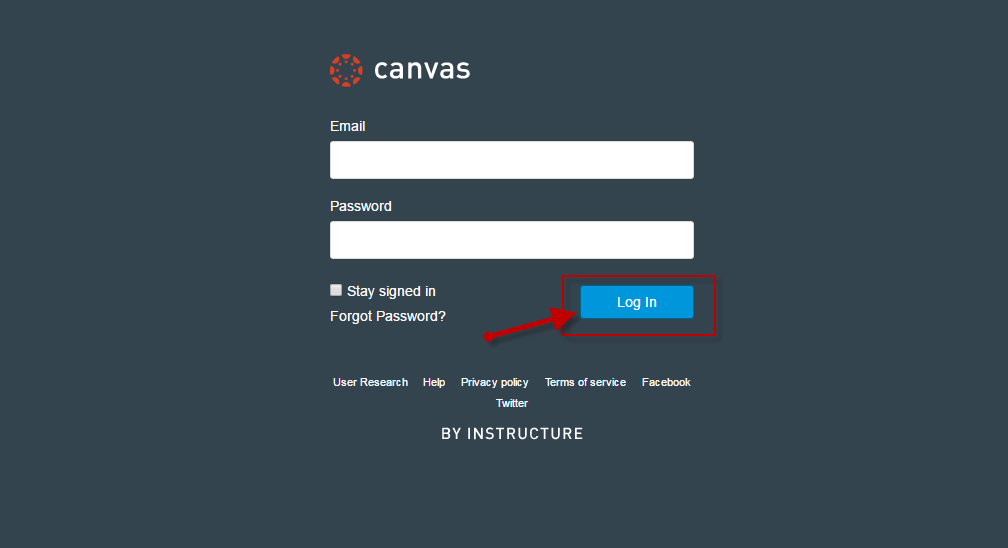 Step 2: Under Courses, locate and enter Canvas course.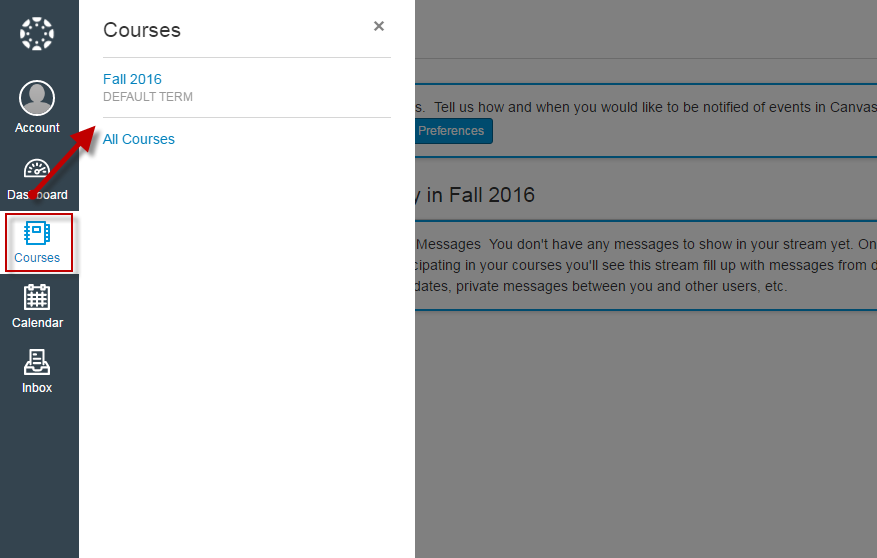 Step 3: On Canvas course home page, locate and click on Settings (via course navigation menu).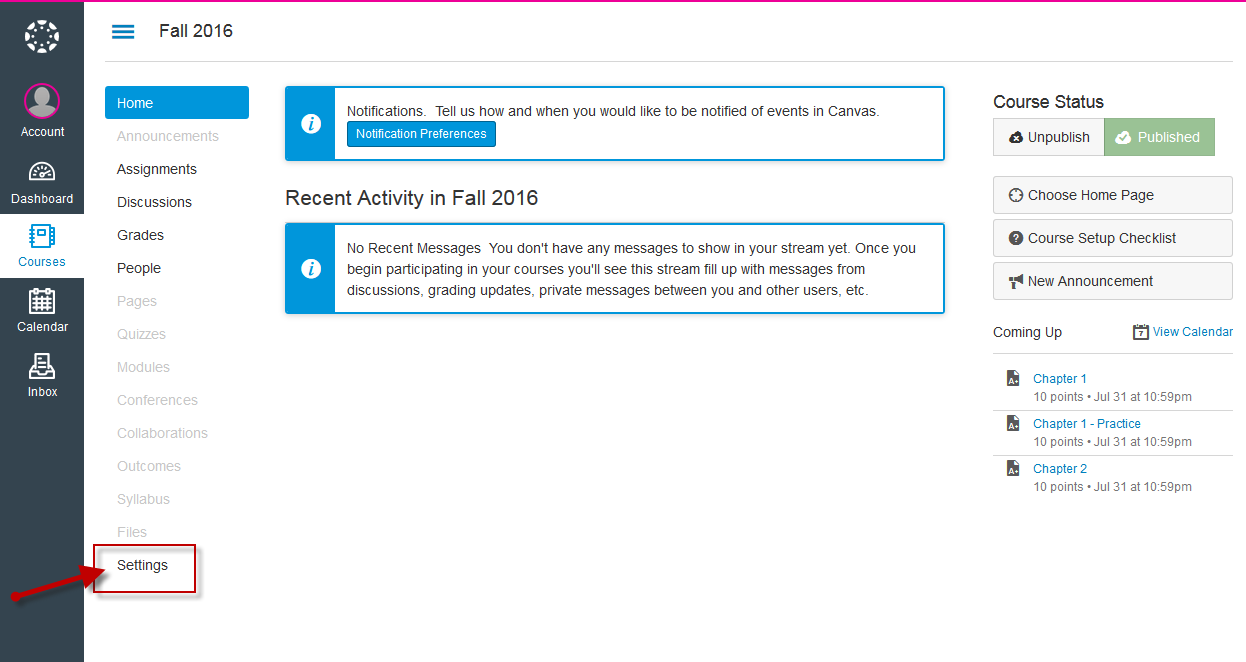 Step 4:  Under Settings, click on Navigation.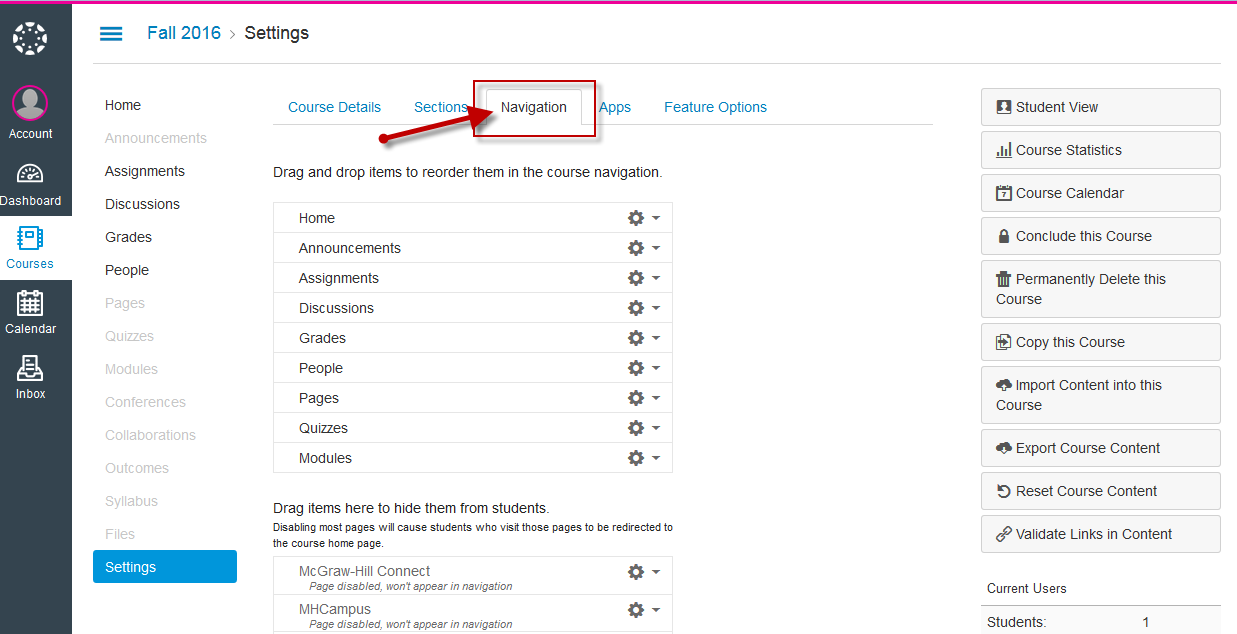 Step 5: Under Navigation, enable the McGraw Hill Connect tool. Click Save.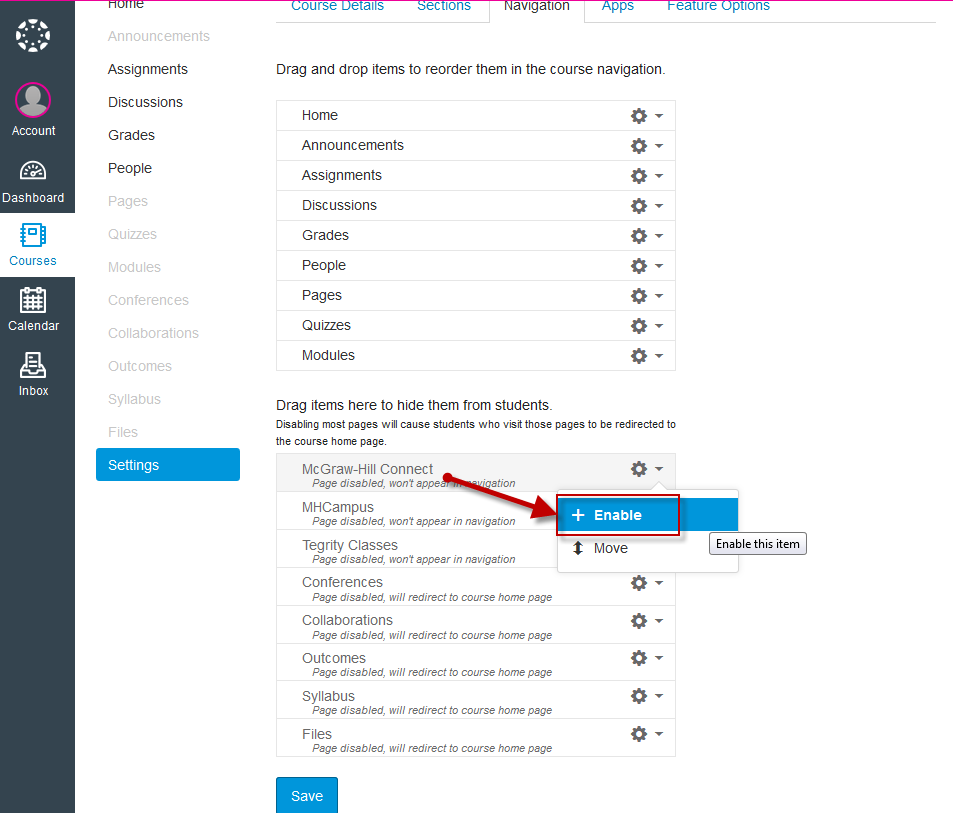 Step 6: Once you enable the McGraw-Hill Connect link, it will appear via the Canvas course navigation menu.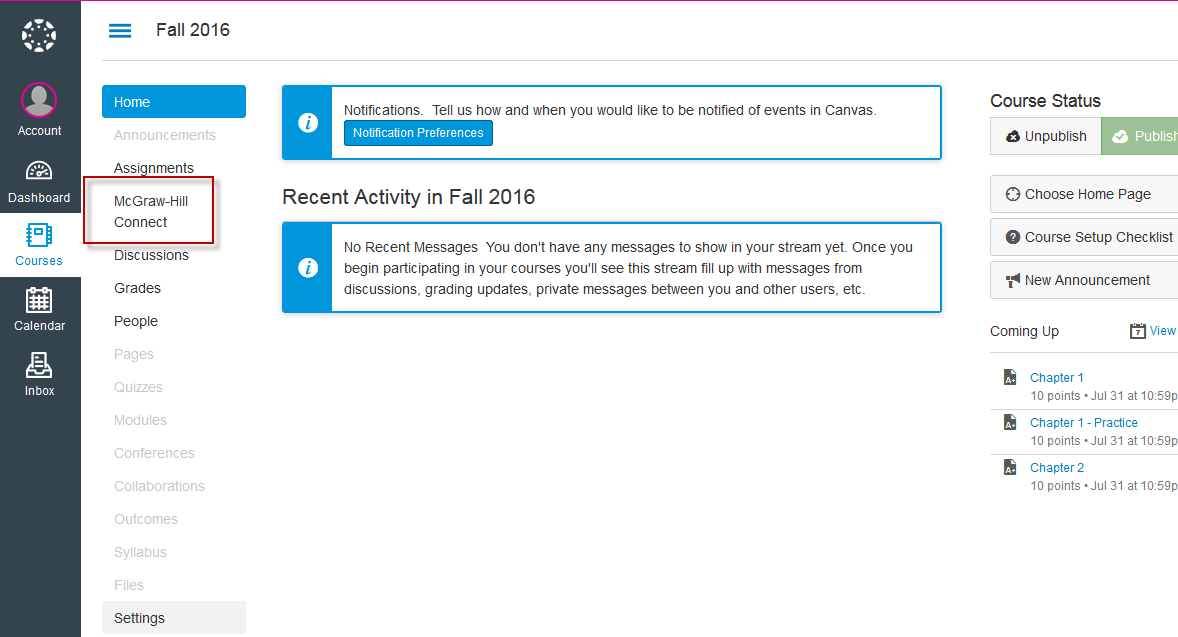 